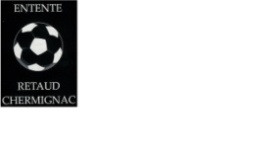 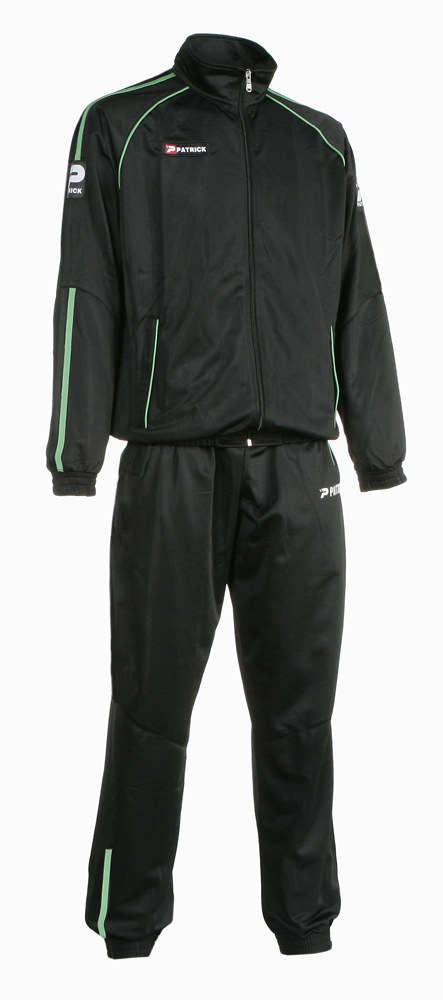 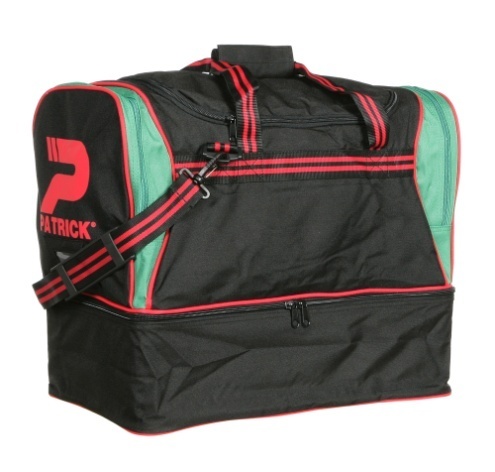 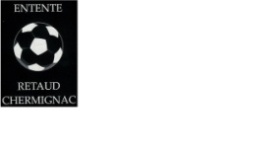 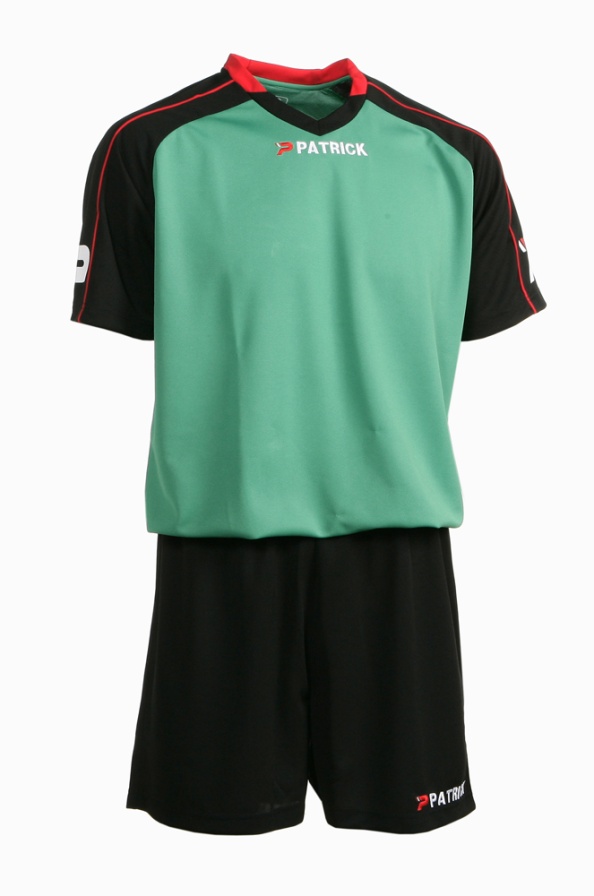 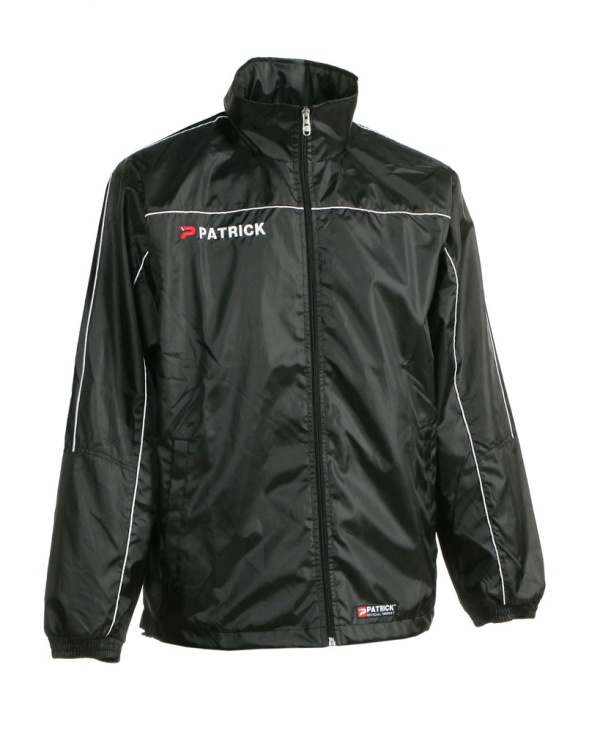 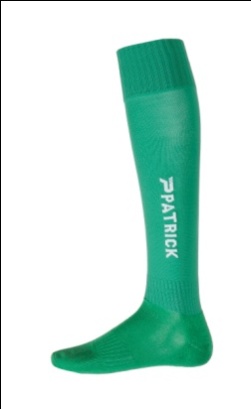 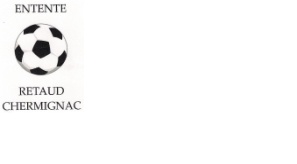 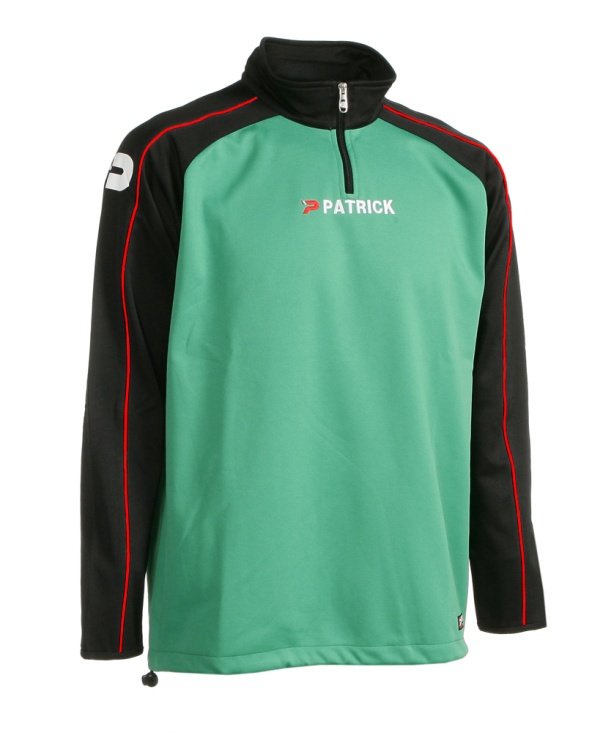 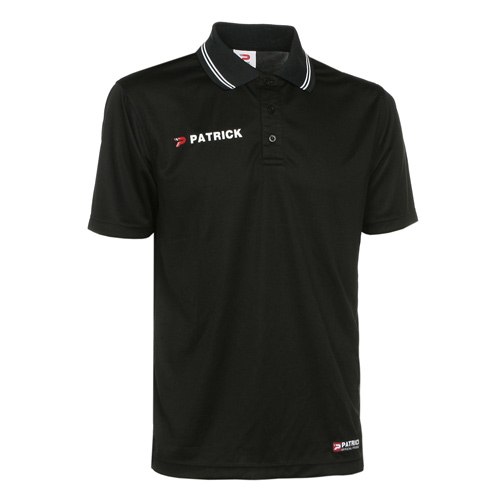 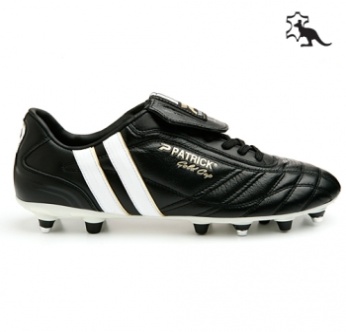 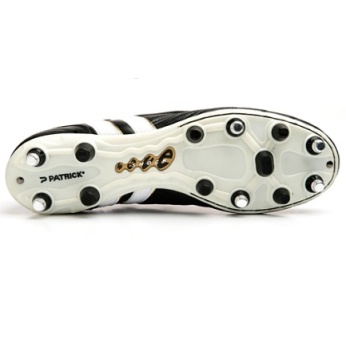 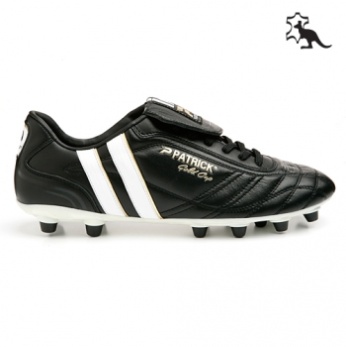 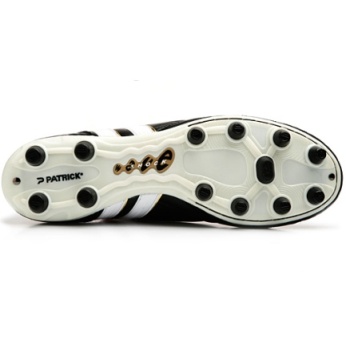 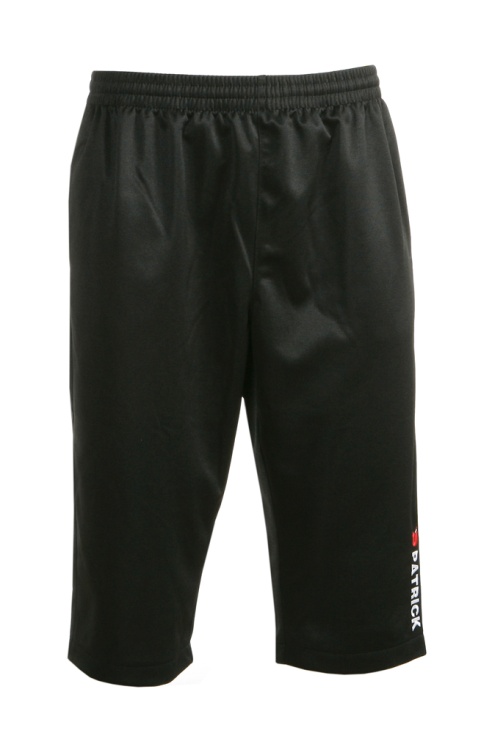 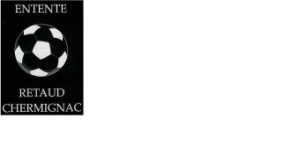 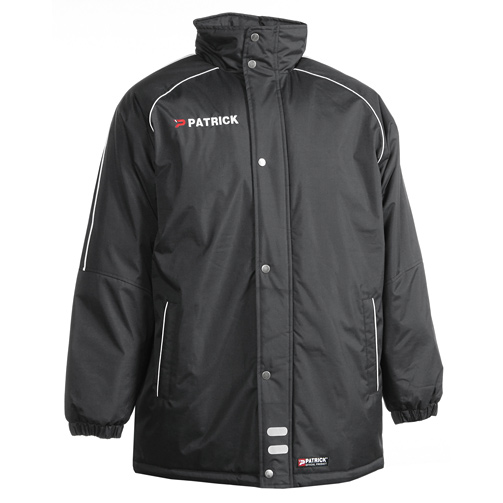 NOM :  _ _ _ _ _ _ _ _ _ _ _ _ _ _PRENOM :  _ _ _ _ _ _ _ _ _ _ _ _ Règlement par chèque à l’ordre de FC Chermignac ou par espèce.Pour toutes commandes contacter M. BOUQUET Jérôme.ProduitTailleQuantitéPrix unitairePrix totalPack silver 1+2+3+4+5+6+7 (173 €)	135 €Pack A : 6 + 7 (41 €)             38€Pack B : 6 + 7 + 3 (64 €)55 €Pack C : 6 + 7 + 1 (88 €)80 €Pack D : 6 + 7 + 3 + 1 (111 €)99 €1 Survêtement47 €2 Maillot + short25 €3 Veste de pluie23 €6 Sweat27 €7 Pantacourt14 €8 Polo (noir ou blanc)20 €9 Doudoune52 €5 Chaussettes7 €10 Chaussures (7 moulés – 6 vissés)63 €11 Chaussures (13 moulés)63 €4 Sac30 €TOTAL 1FlocageN° pdtNomNuméroPrixPrix totalFlocage nom (dos)3 €Flocage grand numéro dos2 €Flocage petit numéro coeur1,50 €Flocage petit numéro cuisse1,50 €TOTAL 2TOTAL 1+2